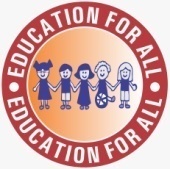 My Views onNITI Aayog: Health Index 2019-20Arun C MehtaFormerly Professor & Head of EMIS DepartmentNIEPA, New DelhiEmail: acmehta100@gmail.comTABLESTable 1: Health Index IV: 2019-20 and SDG3: Health, 2020-21Source: Health Index 2019-20 and SDG Index 2020-21, NITI Aayog. West Bengal did not participate in Health Index 2019-20 and data of Ladakh was not available.Table 2: Health Index IV: 2019-20 and SDG3: Health, 2020-21Ranked As per 2019-20 IndexSource: Health Index 2019-20 and SDG Index 2020-21, NITI Aayog. West Bengal did not participate in Health Index 2019-20 and data of Ladakh was not available.Table 3: Status of Health Index & Rank: 2019-20 over 2018-19Table 4: Incremental Change by Domain: Health Index 2019-20Source: Health Index 2019-20, NITI Aayog. * Domain available only for 2019-20Table 5: Indicators used in Health and SDG Goal 3 Health: Indices		Source: Health Index 2019-20 and SDG Index 2020-21, NITI Aayog.Table 6: Domain-specific Index Value distributed by Groups: 2019-20Source: Health Index 2019-20 and SDG Index 2020-21, NITI Aayog.State/UTHealth IndexHealth IndexHealth IndexHealth IndexIncremental ChangeIncremental ChangeSDG 2020-21SDG 2020-21State/UT2018-19Rank2019-20Rank2018-19 to 2019-20RankHealthRankAndamand & Nicobar44.592044.74250.15226825Andhra Pradesh68.88769.9561.07177713Arunachal Pradesh35.453033.9232-1.53306430Assam43.392547.74224.3575935Bihar30.243231.00330.76186629Chandigarh73.38262.5312-10.85347414Chhattisgarh50.791750.7019-0.09257021D & D69.72566.208-3.5231805D&N69.72666.209-3.5232806Delhi40.172749.84209.673901Goa66.36853.6816-12.68357217Gujarat62.461263.59101.1316862Haryana49.811849.2621-0.55277218Himachal pradesh63.231163.1711-0.0624788Jammu & Kashmir37.452946.99249.5447022Jharkhand44.162347.55233.39117415Karnataka59.301357.9314-1.3729789Kerala81.60182.2010.60197216Lakshadweep44.162251.87177.7157810Madhya Pradesh33.373136.72303.35126232Maharashtra65.541069.1473.609833Manipur39.992834.2631-5.73336824Mehgalaya25.353343.052817.7027023Mizoram57.321475.77218.451797Nagaland23.573527.00353.43106133Odisha44.182144.31260.13236727Puducherry49.261950.83181.57157019Punjab56.331558.08131.75137712Rajasthan41.572641.3329-0.24267020Sikkim56.251655.5315-0.72286231Tamilnadu70.79372.4231.6314814Telangana65.74969.9654.2286726Tripura69.96470.1640.20216728Uttar Pradesh25.063430.57345.5166034Uttarakhand43.622444.21270.59207711State/UTHealth IndexHealth IndexHealth IndexHealth IndexIncremental ChangeIncremental ChangeSDG 2020-21SDG 2020-21State/UT2018-19Rank2019-20Rank2018-19 to 2019-20RankHealthRankKerala81.60182.2010.60197216Mizoram57.321475.77218.451797Tamilnadu70.79372.4231.6314814Tripura69.96470.1640.20216728Telangana65.74969.9654.2286726Andhra Pradesh68.88769.9561.07177713Maharashtra65.541069.1473.609833D & D69.72566.208.5-3.5231805.5D&N69.72666.208.5-3.5232805.5Gujarat62.461263.59101.1316862Himachal pradesh63.231163.1711-0.0624788Chandigarh73.38262.5312-10.85347414Punjab56.331558.08131.75137712Karnataka59.301357.9314-1.3729789Sikkim56.251655.5315-0.72286231Goa66.36853.6816-12.68357217Lakshadweep44.162251.87177.7157810Puducherry49.261950.83181.57157019Chhattisgarh50.791750.7019-0.09257021Delhi40.172749.84209.673901Haryana49.811849.2621-0.55277218Assam43.392547.74224.3575935Jharkhand44.162347.55233.39117415Jammu & Kashmir37.452946.99249.5447022Andamand & Nicobar44.592044.74250.15226825Odisha44.182144.31260.13236727Uttarakhand43.622444.21270.59207711Mehgalaya25.353343.052817.7027023Rajasthan41.572641.3329-0.24267020Madhya Pradesh33.373136.72303.35126232Manipur39.992834.2631-5.73336824Arunachal Pradesh35.453033.9232-1.53306430Bihar30.243231.00330.76186629Uttar Pradesh25.063430.57345.5166034Nagaland23.573527.00353.43106133Improved RankRetained RankDeclined RankAndhra Pradesh: 7 to 6 (68.88 to 69.95) Assam: 25 to 22 (43.39 to 47.74)Delhi: 27 to 20 (40.17 to 49.84)Gujarat: 12 to 10 (62.46 to 63.59)Jammu & Kashmir: 29 to 24 (37.45 to 46.99)Lakshadweep: 22 to 17 (44.16 to 52.87)Madhya Pradesh: 31 to 30 (33.37 to 36.72)Maharashta: 10 to 7 (65.54 to 69.14)Meghalaya: 33 to 28 (25.35 to 43.05)Mizoram: 14 to 2 (57.32 to 75.77)Puducherry: 19 t0 18 (49.26 to 50.83)Punjab: 15 to 13 (56.33 to 58.08)Sikkim: 16 to 15 (56.25 to 55.53)Telangana: 9 to 5 (65.74 to 69.96)Himachal Pradesh: 11 (63.23 to 63.17)Jharkhand: 23 (44.16 to 47.55)Kerala: 1 (81.60 to 82.20)Nagaland: 35 (23.57 to 27.00)Tamilnadu: 3 (70.79 to 72.42)Tripura: 4 (69.06 to 70.16)Uttar Pradesh: 34 (25.06 to 30.57)A & N: 20 to 25 (44.59 to 44.74)Arunachal Pradesh: 30 to 32 (35.45 to 33.92)Bihar: 32 to 33 (30.24 to 31.00)Chandigarh: 2 to 12 (73.38 to 62.53)Chhattisgarh: 17 to 19 (50.79 to 50.70)Dadra & Nagar Haveli & Daman & Diu: 5  to 8.5 (69.72 to 66.20)Goa: 8 to 16 (66.36 to 53.68Haryana: 18 to 21 (49.81 to 49.26)Karnataka: 13 to 14 (59.30 to 57.93)Manipur: 28 to 31 (39.99 to 34.26)Odisha: 21 to 26 (44.18 to 44.31)Rajasthan: 26  to 29 
(41.57 to 41.33)Uttarakhand: 24 to 27 (43.62 to 44.21)Index Value DeclinedIndex Value DeclinedIndex Value ImprovedSikkim (-0.72)Himachal Pradesh (-0.06)Bihar (+0.76)Uttarakhand (+0.59)Andaman & Nicobar Islands (+0.15)Odisha (+0.13)State/UTRank 2018-19Rank 2019-20Change in RankIncre-mental ChangeRankIncremental Change by DomainIncremental Change by DomainIncremental Change by DomainIncremental Change by DomainIncremental Change by DomainIncremental Change by DomainState/UTRank 2018-19Rank 2019-20Change in RankIncre-mental ChangeRankHealth OutcomesRankGovernance & InformationRankKeyInputsRankMizoram1421218.45115.66343.72110.323Mehgalaya3328517.70225.2911.141610.402Delhi272079.67318.892-0.9319-0.7526Jammu & Kashmir292459.54411.99410.0045.537Lakshadweep221757.715-4.173067.8*-3.7413Uttar Pradesh343405.5166.3992.44154.2711Assam252234.3577.1168.175-10.1434Telangana9544.2286.588-8.88315.039Maharashtra10733.6093.86114.11132.1015Nagaland353503.43106.597-1.5720-0.6825Jharkhand232303.39115.23100.4617-2.0627Madhya Pradesh313013.35121.2817-3.842217.531Punjab151321.75132.30135.619-3.5631Tamilnadu3301.63142.0515-7.35276.884Puducherry191811.5715-7.863227.2226.695Gujarat121021.13162.3812-6.04261.5118Andhra Pradesh7611.07171.9616-4.72241.8816Bihar3233-10.76180.89190.28180.5821Kerala1100.6019- 0.84206.8061.7817Uttarakhand2427-30.5920-1.15254.40124.8410Tripura4400.20218.415-30.3634-0.6024Andaman & Nocobar2025-50.15221.1918-4.78250.3822Odisha2126-50.1323-0.69244.50110.1723Himachal pradesh11110-0.06242.2714-18.01334.1912Chhattisgarh1719-2-0.0925-2.65276.5285.458Rajasthan2629-3-0.24260.81213.2414-7.3033Haryana1821-3-0.55270.4222-7.59280.8419Sikkim16151-0.7228-0.01236.787-6.4832Karnataka1314-1-1.3729-2.3826-1.66213.0914Arunachal Pradesh3032-2-1.5330-4.22315.03100.6520D & D5.58.5-3-3.5231.5-2.7828.5-8.5029.5-2.8229.5D&N6.59.5-3-3.5231.5-2.7828.5-8.5029.5-2.8229.5Manipur2831-3-5.7333-12.233313.173-2.1328Chandigarh212-10-10.8534-12.2334-4.4123-11.1135Goa816-8-12.6835-22.3035-8.89326.226Health Index 2019-20SDG Goal 3: Heath Index 2020-211. Neonatal Mortality Rate (NMR)Maternal Mortality Ratio (per 1,00,000 live births)2a. Under-five Mortality Rate2b. Proportion of Low Birth Weight among newborns (infants)Under 5 mortality rate (per 1,000 live births) 3. Full immunization coverage (%)Percentage of Children in the age-group 9-11 months Fully Immunized 4a.Total Case Notification Rate of Tuberculosis 4b. Treatment success rate of new microbiologically confirmed Tuberculosis casesTotal case notification rate of Tuberculosis per 1,00,000 population5. Proportion of people living with HIV on antiretroviral therapyHIV incidence per 1,000 uninfected population 6. Proportion of institutional deliveriesPercentage of institutional deliveries out of the total deliveries reported7. Sex Ratio at Birth Suicide rate (per 1,00,000 population) 8. Total Fertility RateDeath rate due to road traffic accidents (per 1,00,000 population) Monthly Per capita Consumption Expenditure Total physicians, nurses, and midwives per 10,000 populationRangeHealth OutcomesGovernance & InformationKey-Inputs & ProcessesUp to 20Andman & 
Nicobar Islands (12.90) Chandigarh (11.32)Jharkhand (20.00)
Nagaland (11.83)Bihar (15.32)21 to 25J & K (20.81)Nagaland (24.62)Jharkhand (23.16)Manipur (23.46)25 to 35Bihar (30.80)Madhya Pradesh (34.55) Nagaland (31.99) Uttar Pradesh (25.64)Arunachal (26.77)Arunachal (34.09)Lakshadweep (31.27) Madhya Pradesh (34.11)Sikkim (34.77)35 to 40Arunachal (35.67)Assam (39.53)Manipur (38.52)Rajasthan (35.01)Karnataka (38.95)Manipur (36.90)Tripura (36.57)J & K (36.05)Meghalaya (39.62)Uttar Pradesh (36.63)40 to 50Haryana (46.41)Meghalaya (44.42)Odisha (40.82)Uttarakhand (42.87) Goa (40.23)Himachal (48.00)
Meghalaya (43.79)
Puducherry (43.56)
Punjab (40.22)
Uttar Pradesh (49.21)A & N (44.90)Assam (49.63)
Chhattisgarh (42.28)
Delhi (43.59)
Odisha (42.04)
Uttarakhand (41.13)50 to 60Andaman (52.28)Delhi (53.39)Goa (55.36)Jharkhand (58.54)Puducherry (52.18)Bihar (52.23)Haryana (52.46)Madhya Pradesh (51.68)Sikkim (51.70)Uttarakhand (55.33)Chandigarh (56.82) 
Goa (55.88)Haryana (58.61)Himachal Pradesh (51.64)Karnataka (50.11)Maharashtra (57.94)Puducherry (51.44)Punjab (57.49)Rajasthan (52.04)Tripura (56.55)60 to 70D&D and D&D (61.23) Gujarat (60.97)Himachal (68.77)J & K (60.27)Karnataka (63.35)Lakshadweep (61.23)Punjab (62.56)Sikkim (66.01)Andhra Pradesh (68.65)Lakshadweep (67.80)Maharashtra (61.16)Odisha (61.47)Rajasthan (61.44)Telangana (64.17)Andhra Pradesh (63.75)D&D and D&D (60.31) Gujarat (69.05)Kerala (65.01)Mizoram (61.90)Telangana (61.95)70 to 80Andhra Pradesh (71.68)Chandigarh (78.48) Maharashtra (73.31)Tamilnadu (72.73)Telangana (73.06)Chhattisgarh (70.99)Gujarat (70.60)Mizoram (70.38)
Tamilnadu (72.53)Tamil Nadu (71.06)80 to 90Kerala (85.97)Mizoram (83.49)Tripura (85.01)Assam (89.29)Dadar & Nagar Haveli & Daman & Diu (88.39)Kerala (83.36)